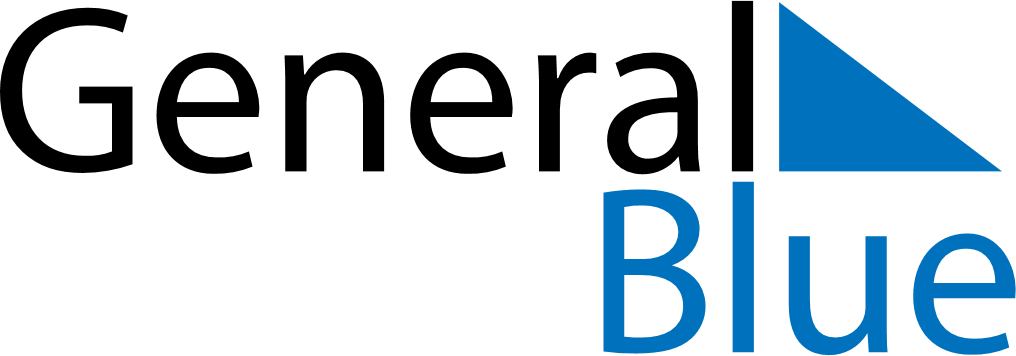 June 2024June 2024June 2024June 2024June 2024June 2024June 2024Sperah, Khowst, AfghanistanSperah, Khowst, AfghanistanSperah, Khowst, AfghanistanSperah, Khowst, AfghanistanSperah, Khowst, AfghanistanSperah, Khowst, AfghanistanSperah, Khowst, AfghanistanSundayMondayMondayTuesdayWednesdayThursdayFridaySaturday1Sunrise: 4:43 AMSunset: 6:55 PMDaylight: 14 hours and 12 minutes.23345678Sunrise: 4:43 AMSunset: 6:56 PMDaylight: 14 hours and 13 minutes.Sunrise: 4:43 AMSunset: 6:57 PMDaylight: 14 hours and 13 minutes.Sunrise: 4:43 AMSunset: 6:57 PMDaylight: 14 hours and 13 minutes.Sunrise: 4:42 AMSunset: 6:57 PMDaylight: 14 hours and 14 minutes.Sunrise: 4:42 AMSunset: 6:58 PMDaylight: 14 hours and 15 minutes.Sunrise: 4:42 AMSunset: 6:58 PMDaylight: 14 hours and 15 minutes.Sunrise: 4:42 AMSunset: 6:59 PMDaylight: 14 hours and 16 minutes.Sunrise: 4:42 AMSunset: 6:59 PMDaylight: 14 hours and 17 minutes.910101112131415Sunrise: 4:42 AMSunset: 7:00 PMDaylight: 14 hours and 17 minutes.Sunrise: 4:42 AMSunset: 7:00 PMDaylight: 14 hours and 18 minutes.Sunrise: 4:42 AMSunset: 7:00 PMDaylight: 14 hours and 18 minutes.Sunrise: 4:42 AMSunset: 7:00 PMDaylight: 14 hours and 18 minutes.Sunrise: 4:42 AMSunset: 7:01 PMDaylight: 14 hours and 19 minutes.Sunrise: 4:42 AMSunset: 7:01 PMDaylight: 14 hours and 19 minutes.Sunrise: 4:42 AMSunset: 7:02 PMDaylight: 14 hours and 19 minutes.Sunrise: 4:42 AMSunset: 7:02 PMDaylight: 14 hours and 20 minutes.1617171819202122Sunrise: 4:42 AMSunset: 7:02 PMDaylight: 14 hours and 20 minutes.Sunrise: 4:42 AMSunset: 7:03 PMDaylight: 14 hours and 20 minutes.Sunrise: 4:42 AMSunset: 7:03 PMDaylight: 14 hours and 20 minutes.Sunrise: 4:42 AMSunset: 7:03 PMDaylight: 14 hours and 20 minutes.Sunrise: 4:42 AMSunset: 7:03 PMDaylight: 14 hours and 20 minutes.Sunrise: 4:43 AMSunset: 7:03 PMDaylight: 14 hours and 20 minutes.Sunrise: 4:43 AMSunset: 7:04 PMDaylight: 14 hours and 20 minutes.Sunrise: 4:43 AMSunset: 7:04 PMDaylight: 14 hours and 20 minutes.2324242526272829Sunrise: 4:43 AMSunset: 7:04 PMDaylight: 14 hours and 20 minutes.Sunrise: 4:44 AMSunset: 7:04 PMDaylight: 14 hours and 20 minutes.Sunrise: 4:44 AMSunset: 7:04 PMDaylight: 14 hours and 20 minutes.Sunrise: 4:44 AMSunset: 7:04 PMDaylight: 14 hours and 20 minutes.Sunrise: 4:44 AMSunset: 7:04 PMDaylight: 14 hours and 20 minutes.Sunrise: 4:44 AMSunset: 7:05 PMDaylight: 14 hours and 20 minutes.Sunrise: 4:45 AMSunset: 7:05 PMDaylight: 14 hours and 19 minutes.Sunrise: 4:45 AMSunset: 7:05 PMDaylight: 14 hours and 19 minutes.30Sunrise: 4:46 AMSunset: 7:05 PMDaylight: 14 hours and 19 minutes.